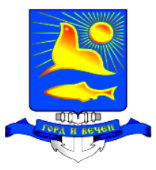 ОТЧЕТо мероприятиях, проведенных в рамках акции «Я выбираю спорт как альтернативу пагубным привычкам»Муниципальное бюджетное дошкольное                         образовательное учреждение«Детский сад №4 «Золотая рыбка»№Форма и название мероприятиеКол-во обучающихся, принявших участие в мероприятииКоличество родителей, принявших участие в мероприятии1Спортивные соревнования «Веселые старты»Подготовительная – 11Разновозрастная – 14 - 